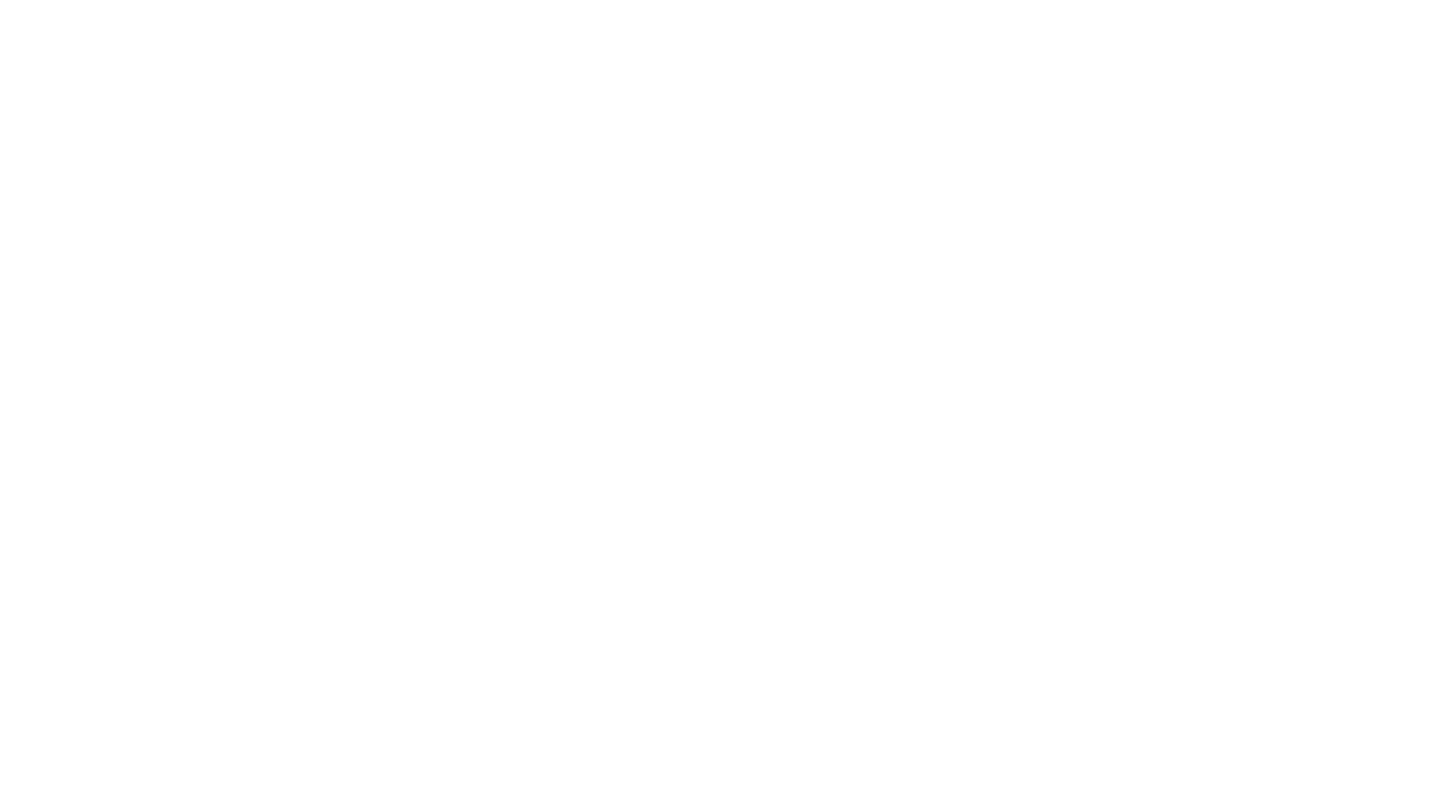 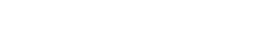 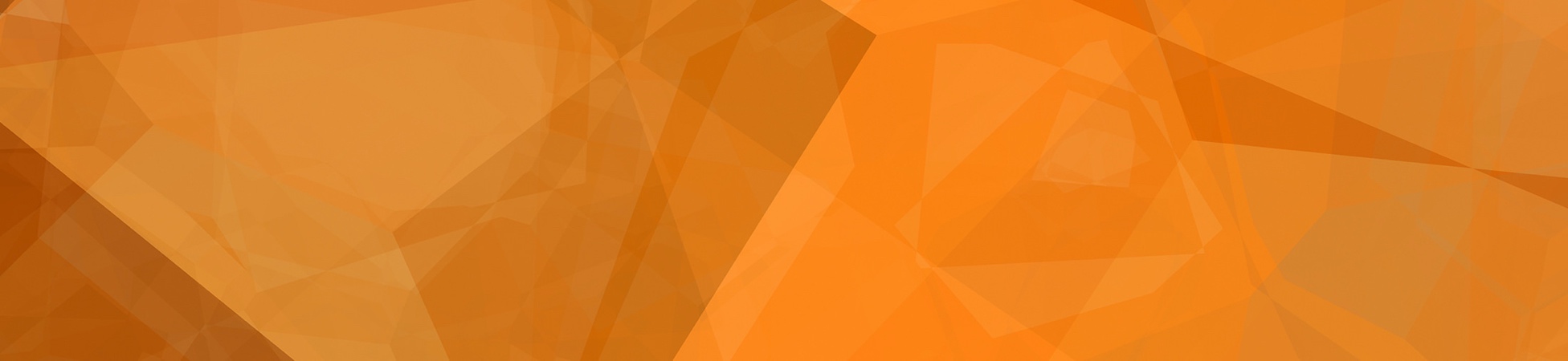 Intro – The central focus of Daniel’s book is the rise & fall of future kingdoms.________________________________________________________________________________________________________________________________________________________________________________________________________________________________________________________________________I.E. 	-M.P. Empire____________________________________________________________________________________________________________	___________________________________________________________________________________________________________________________	___________________________________________________________________________________________________________________________	-Greek Empire_________________________________________________________________________________________________________	___________________________________________________________________________________________________________________________	___________________________________________________________________________________________________________________________I. Ch. 8 Struggle For PowerThis chapter describes the struggle between the 2nd & 3rd world powers._________________________________________________________________________________________________________________________________________________________________________________________________________________________________________________________________________________________________________________________________________________________________________________
Primary______________________________________________________________________________Secondary____________________________________________________________________________Final________________________________________________________________________________Chapter 9 – 70 weeksVs. 1-19_________________________________________________________________________________________________________________________________________________________________________________________________________________________________________________________________Vs. 20-27________________________________________________________________________________________________________________________________________________________________________________________________________________________________________________________________The “70 weeks” is seen in a variety of ways._________________________________________________________________________________________________________________________________________________________________________________________________________________________________________________________________________________3 Main events in Jewish history.Daniel to Temple__________________________________________________________________________________________________________________________________________________________.Temple to Christ__________________________________________________________________________________________________________________________________________________________.Christ to 70 AD destruction_________________________________________________________________________________________________________________________________________________.7 wks. of years___________________________________62 wks. of years__________________________________1 wk. of years____________________________________Chapter 10 Angels and the Nations____________________________________________________________________________________________________________________________________________________________________________________________________________________________________________________________________________________________________________________________________________________________________________________________________________This is a “behind the scene” view._________________________________________________________________________________________________________________________________________________________________________________________________________________________________________________________________________________________________________________________________________________________________________________Chapter 11 – Kings of North and SouthDeath of Alexander_______________________________________________________________________________________________________________________________________________________________________________________________________________________________Regional disputes_________________________________________________________________________________________________________________________________________________________________________________________________________________________________Antiochus Epiphanes______________________________________________________________________________________________________________________________________________________________________________________________________________________________Maccabean Revolt________________________________________________________________________________________________________________________________________________________________________________________________________________________________Hannkkah_______________________________________________________________________________________________________________________________________________________________________________________________________________________________________145 B.C._________________________________________________________________________________________________________________________________________________________________________________________________________________________________________63 B.C.__________________________________________________________________________________________________________________________________________________________________________________________________________________________________________Time of the EndSpeaks about the struggle of the 4th kingdom (Rome) and the kingdom of God (church).______________________________________________________________________________________________________________________________________________________________________________________________________________________________________________________Different viewpoints – Same Sequence  7wks.					            62 wks.				            1 wk.(         	   )				         (                 )                                             (             )SummaryDeals with__________________________________________________________________________________Describes___________________________________________________________________________________.Basic sequence in Ch. _____________________________.Prophecy concerned with events and epochs, not___________________________________.Sequence is proven____________________________________.May still have final________________________________ at the end.We ___________________!